Bristande djurskyddDet finns uppenbara brister i djurskyddet. Vi har i lokala media kunnat ta del av ett synnerligen tragiskt djurskyddsärende, där tre hästar befarats ha svultit ihjäl på en gård på landsbygden. En fjärde häst, en ponny, omhändertogs förra veckan. Redan i november 2017 kom den första anmälan om misstanke om vanvård och trots detta har inga åtgärder vidtagits för att stoppa djurplågeriet.Med anledning av det ovanstående föreslår jag att lagtinget uppmanar landskapsregeringen att omgående säkerställa att djurskyddet förbättras så att situationer med vanvård inte uppstår fler gånger.Veronica Thörnroos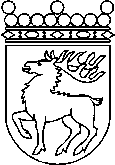 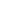 Ålands lagtingÅTGÄRDSMOTION nr 6/2018-2019ÅTGÄRDSMOTION nr 6/2018-2019DatumVtm Veronica Thörnroos2019-04-04Till Ålands lagtingTill Ålands lagtingTill Ålands lagtingTill Ålands lagtingTill Ålands lagtingMariehamn den 4 april 2019